от 21 октября 2020 года										№ 971О внесении изменений в постановление администрации городского округа город Шахунья Нижегородской области от 08.08.2016 № 904 «Об утверждении Перечня муниципального имущества городского округа город Шахунья Нижегородской области, предназначенного для передачи во владение и (или) в пользование субъектам малого и среднего предпринимательства и организациям, образующим инфраструктуру поддержки субъектов малого и среднего предпринимательства»В соответствии с Федеральным законом от 24 июля 2007 года № 209-ФЗ «О развитии малого и среднего предпринимательства в Российской Федерации», руководствуясь решением Совета депутатов городского округа город Шахунья Нижегородской области от 31 июля 2020 № 43-5 «Об имущественной поддержке субъектов  малого и среднего предпринимательства  и организаций, образующих инфраструктуру  поддержки  субъектов малого  и среднего  предпринимательства  при предоставлении  муниципального  имущества городского округа город Шахунья Нижегородской области», администрация городского округа город Шахунья Нижегородской области  п о с т а н о в л я е т:1. В постановление администрации городского округа город Шахунья Нижегородской области от 08.08.2016 № 904 «Об утверждении Перечня муниципального имущества городского округа город Шахунья Нижегородской области, предназначенного для передачи во владение и (или) в пользование субъектам малого и среднего предпринимательства и организациям, образующим инфраструктуру поддержки субъектов малого и среднего предпринимательства» (с изменениями, внесенными постановлениями  от 18.10.2017 № 1281, от 25.05.2018 № 758, от 27.08.2018 № 1152, от 25.06.2019 № 701), внести изменения, дополнив Перечень муниципального имущества городского округа город Шахунья Нижегородской области, предназначенный для передачи во владение и (или) в пользование субъектам малого и среднего предпринимательства и организациям, образующим инфраструктуру поддержки субъектов малого и среднего предпринимательства пунктом 5 следующего содержания:2. Общему отделу администрации городского округа город Шахунья Нижегородской области обеспечить опубликование настоящего постановления на сайте администрации городского округа город Шахунья Нижегородской области www. shahadm.ru и в газете «Знамя труда».3. Настоящее постановление вступает в силу со дня его официального опубликования в газете «Знамя труда».Глава местного самоуправлениягородского округа город Шахунья						          Р.В.Кошелев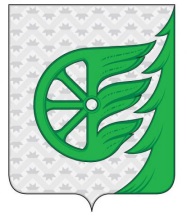 Администрация городского округа город ШахуньяНижегородской областиП О С Т А Н О В Л Е Н И Е№п/пНаименование имущества Местонахождение (адрес)имуществаПлощадь(кв. м.)Целевое назначение использования имущества 5.Столярка, назначение: нежилое здание, кадастровый номер 52:03:0120009:725Нижегородская область, г. Шахунья,  ул. Советская, д. 37122,9Складское, производственное 